Инструкция о проведении независимой оценке качества образовательной деятельности учреждений образования Кольского района на официальном сайте ГМУ bus.gov.ruДля того чтобы оценить учреждение необходимо:Зайти на сайт bus.gov.ru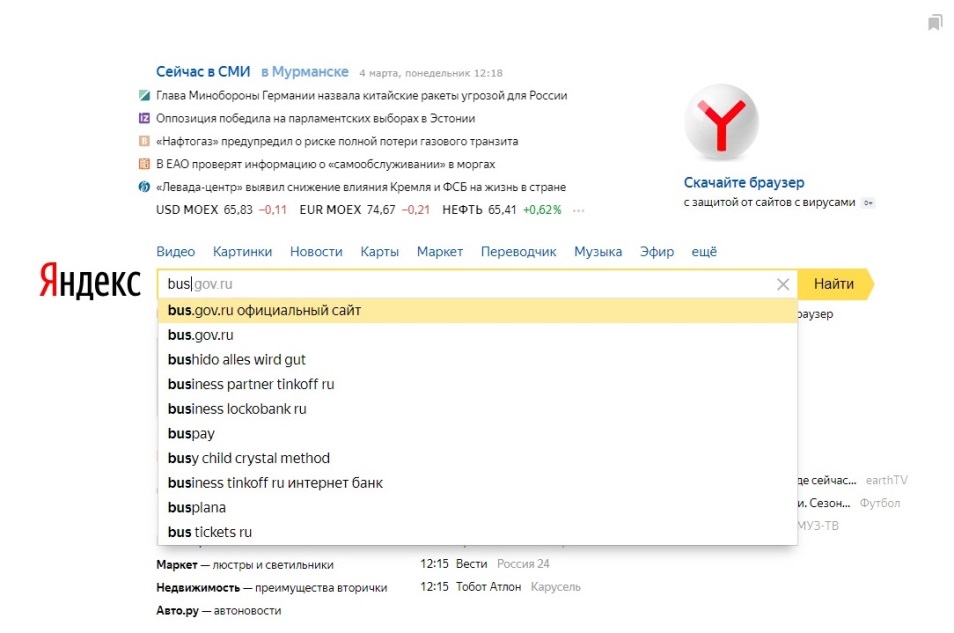 Выбрать регион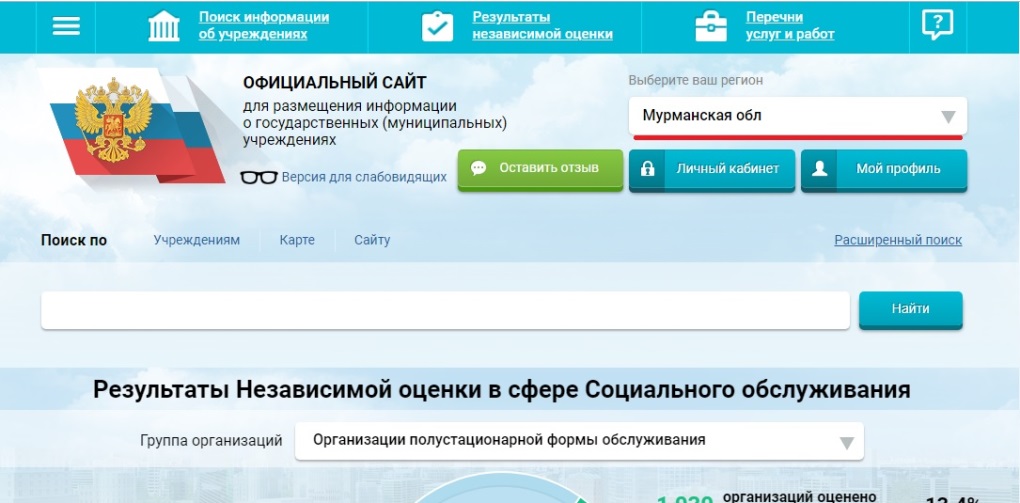 В строке поиска набрать наименование организации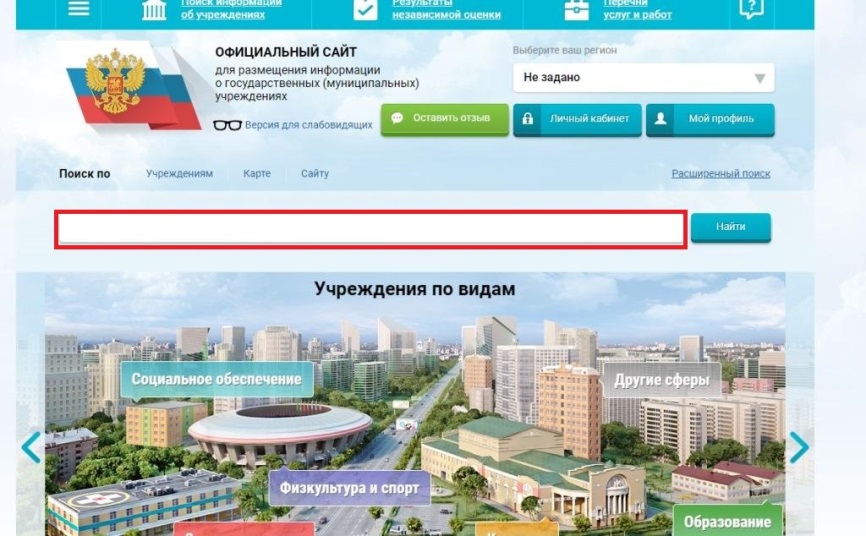 Открыть карточку учреждения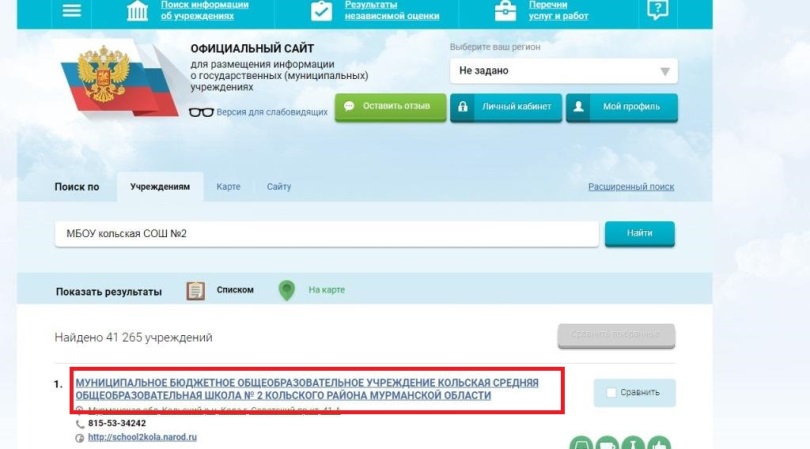 Выбрать пункт меню «Оценить»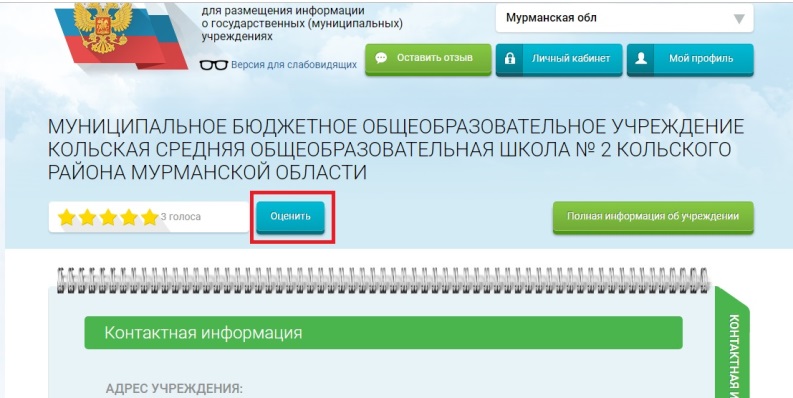 Оценить качество услуг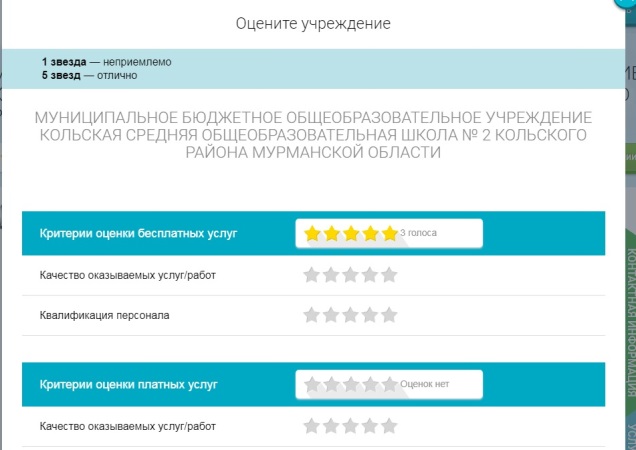 После заполнения таблицы необходимо ввести символы с картинки и выбрать кнопку «Оценить»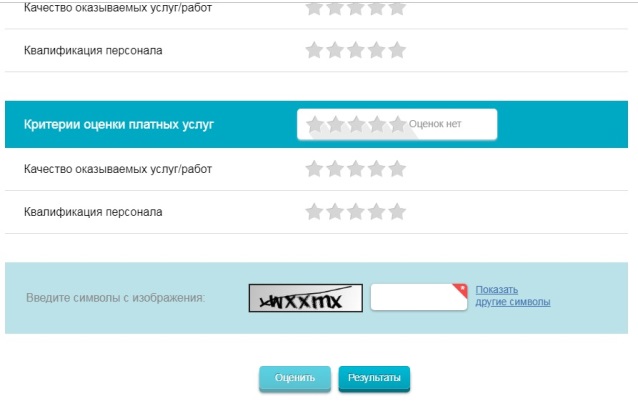 Для того чтобы оставить отзыв о деятельности образовательной организации необходимо:Выполнить пункты инструкции №1-№4Выбрать вкладку «Оставить отзыв»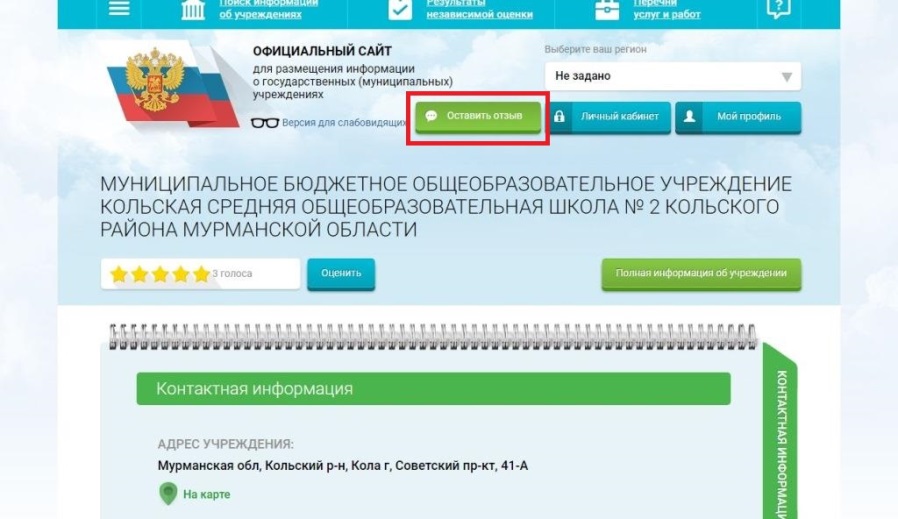 Система предложит осуществить вход, используя регистрационную запись на портале Госуслуг.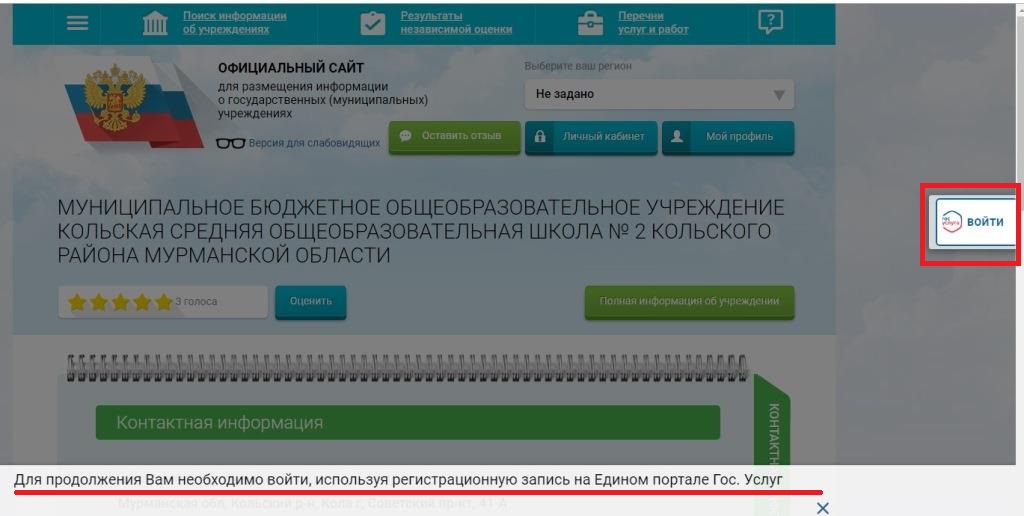 Предоставить права доступа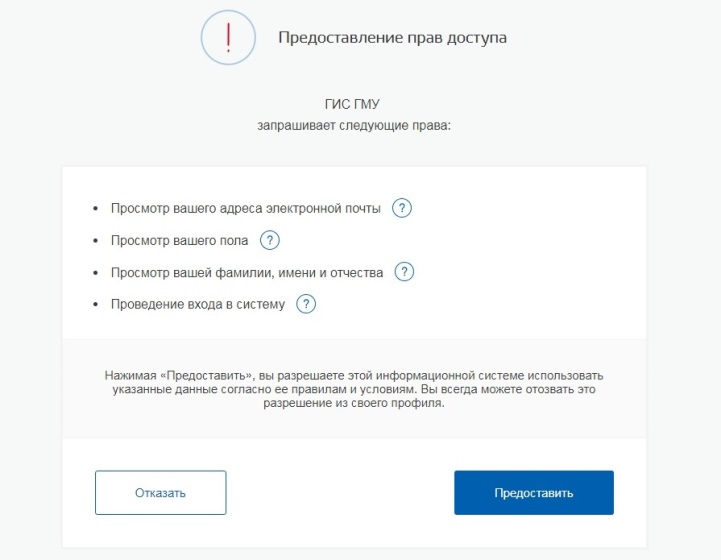 Заполнить форму отзыва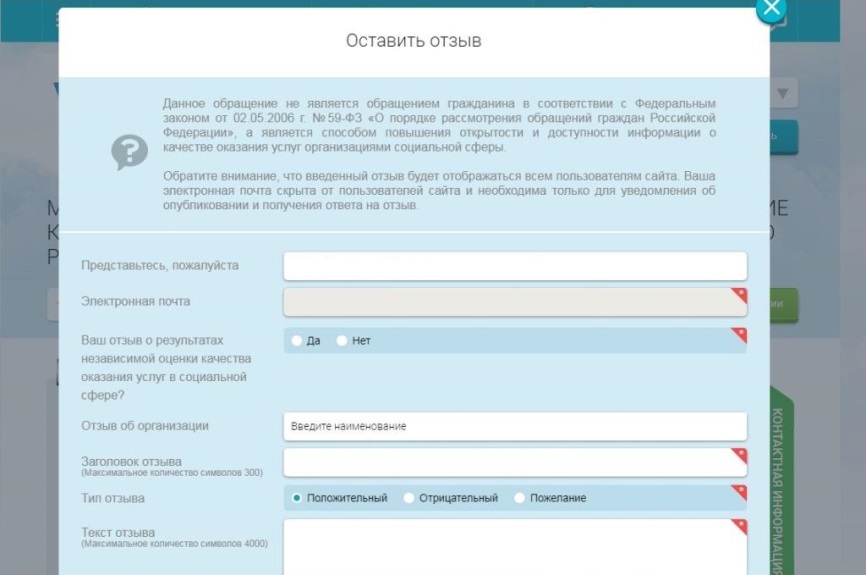 После заполнения таблицы необходимо выбрать кнопку «Отправить»